Informacija apie paraiškų teikimą:Paraiškų pateikimo būdas:Paraiškos ir su jomis susijusi informacija teikiamos Mokslo, inovacijų ir technologijų agentūrai vienu iš šių būdų (Atsižvelgiant į tai, kad šiuo metu Lietuvoje yra paskelbtas karantinas, dėl ko darbas Mokslo, inovacijų ir technologijų agentūroje yra organizuojamas nuotoliniu būdu, prašome paraiškas teikti antru iš nurodytų būdų (el. paštu ir pasirašytas el. parašu). Jei neturite galimybės paraišką, pasirašytą el. parašu, pateikti el. paštu, prašome susisiekti telefonu (+370 5) 2644 708):1. Mokslo, inovacijų ir technologijų agentūrai, A. Goštauto g. 12-219, LT-01108 Vilnius, teikiamas pasirašytas spausdintas paraiškos ir jos priedų dokumentas (kartu pateikiama į elektroninę laikmeną įrašyta, t. y., ne skenuota, o užpildyta ir išsaugota paraiška ir priedai). Paraiškos originalo ir elektroninės versijos turinys turi būti identiškas. Paraiška gali būti pateikta registruotu laišku, per pašto kurjerį arba įteikta asmeniškai kvietime nurodytu adresu;2. Mokslo, inovacijų ir technologijų agentūrai, elektroninio pašto adresu info@mita.lt iki atitinkamos dienos termino 24:00 val. išsiunčiamas elektroninis dokumentas (ne skenuota, o užpildyta ir išsaugota paraiška ir jos priedai), pasirašytas saugiu elektroniniu parašu. Kai paraiška teikiama pastaruoju būdu, kartu teikiami dokumentai ir (ar) skaitmeninės pridedamų dokumentų kopijos elektroniniu parašu gali būti netvirtinami.Siunčiant registruotąja pašto siunta, I etapo paraiškos turi būti įteiktos pašto paslaugų teikėjui ne vėliau kaip iki 2020-07-07 24:00 val., o teikiant II etapo paraišką registruotąja pašto siunta, paraiškos turi būti įteiktos pašto paslaugų teikėjui ne vėliau kaip iki 2020-09-21 24:00 val. Jeigu paraiška nesiunčiama registruotąja pašto siunta, ji turi būti pristatyta į Mokslo, inovacijų ir technologijų agentūrą ne vėliau kaip iki kvietime teikti paraiškas nurodytų atitinkamų I etapo arba II etapo paraiškų pateikimo terminų.Mokslo, inovacijų ir technologijų agentūra neprisiima atsakomybės dėl ne laiku pristatytų paraiškų.Paraiškų pateikimo būdas:Po pirmojo konkurso etapo atrinkti pareiškėjai kviečiami dalyvauti antrajame konkurso etape per DMS. Jeigu DMS funkcinės galimybės nepakankamos ar laikinai neužtikrinamos, po pirmojo konkurso etapo atrinkti pareiškėjai kviečiami dalyvauti antrajame konkurso etape elektroniniu paštu, nurodytu paraiškoje.Įgyvendinančiosios institucijos, priimančios paraiškas, pavadinimas:Mokslo, inovacijų ir technologijų agentūra, biudžetinė įstaiga.Įgyvendinančiosios institucijos adresas:A. Goštauto g. 12-219, LT-01108 VilniusKonsultuojančių įgyvendinančiosios institucijos darbuotojų vardai, pavardės, kontaktai (el. paštas, telefonas):Inga Masilionytė-Larionova, tel. Nr.  +370 664 22923, el. p. inga.masilionyte-larionova@mita.ltInterneto svetainės, kurioje galima rasti kvietimo dokumentus, adresas:Teisės aktų registre:https://www.e-tar.lt/portal/lt/indexES struktūrinių fondų svetainėje:www.esinvesticijos.ltKita informacija:-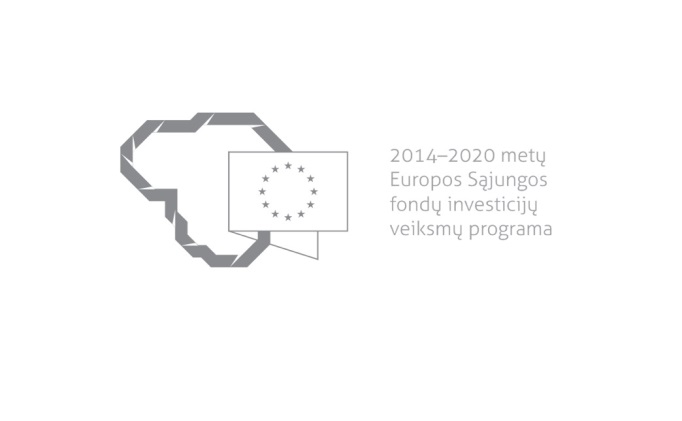 